國立政治大學 不動產研究中心政大永慶房價指數資料下載申請表感謝您索取政大永慶房價指數相關參考資料，由於現階段無法直接在本中心網站提供下載檔案，如欲獲取相關資料，請填妥以下表格及寄信到電子信箱rer@nccu.edu.tw，我們會盡快為您安排處理。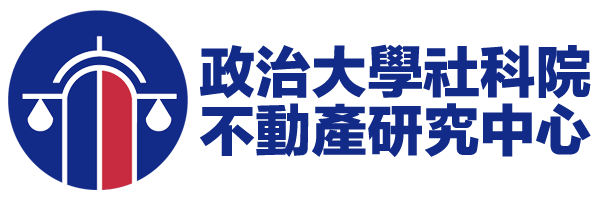 姓名單位名稱職稱聯絡電話聯絡信箱申請項目□ 2024第一季政大永慶房價指數□ 2024年第一季房市展望趨勢報告□ 2024年第一季網路調查分析報告備註